Рабочий лист № 2Утки(для дистанционного обучения)Карта Московского зоопарка: https://www.moscowzoo.ru/zoo-map/Задание 1. На Старой территории зоопарка имеются информационные стенды, посвящённые уткам. Земляные утки: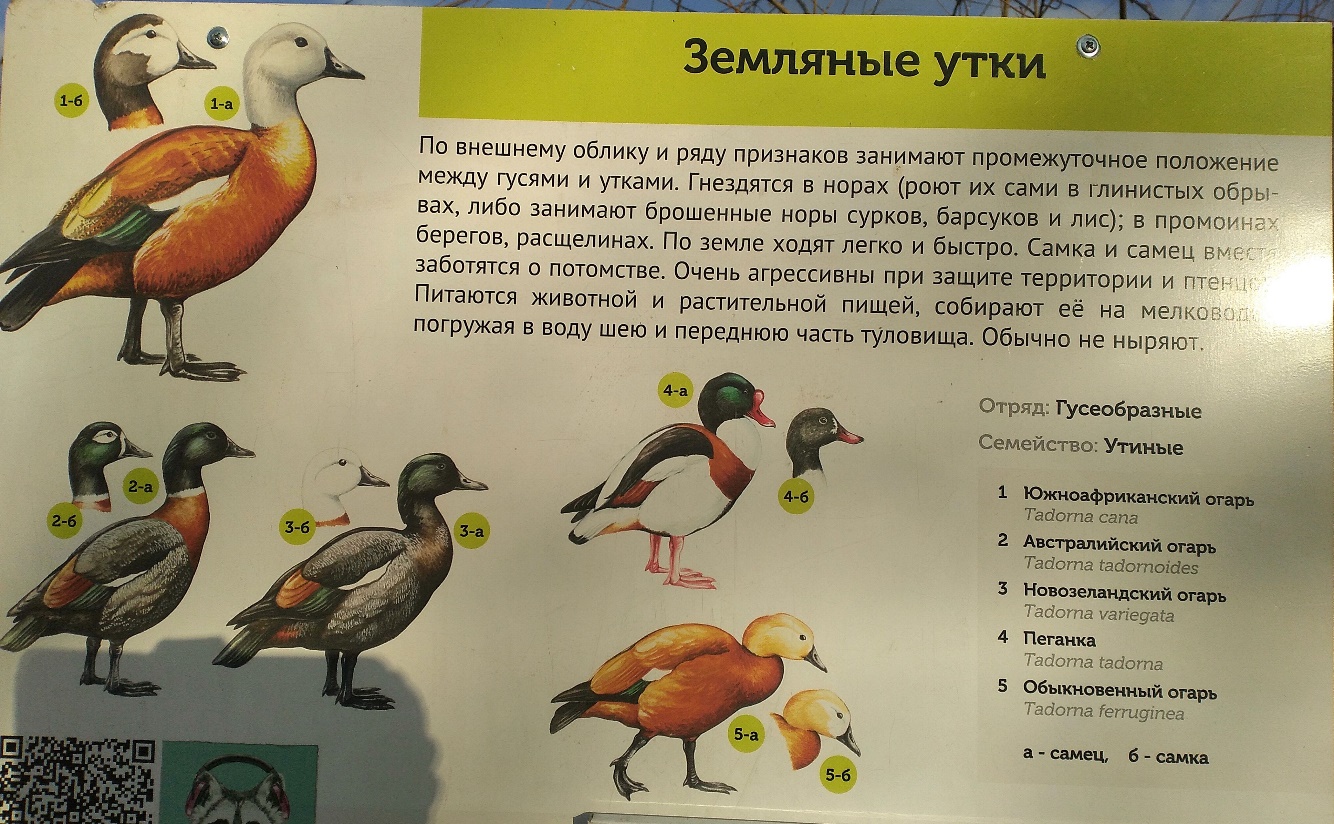 Нырковые утки: 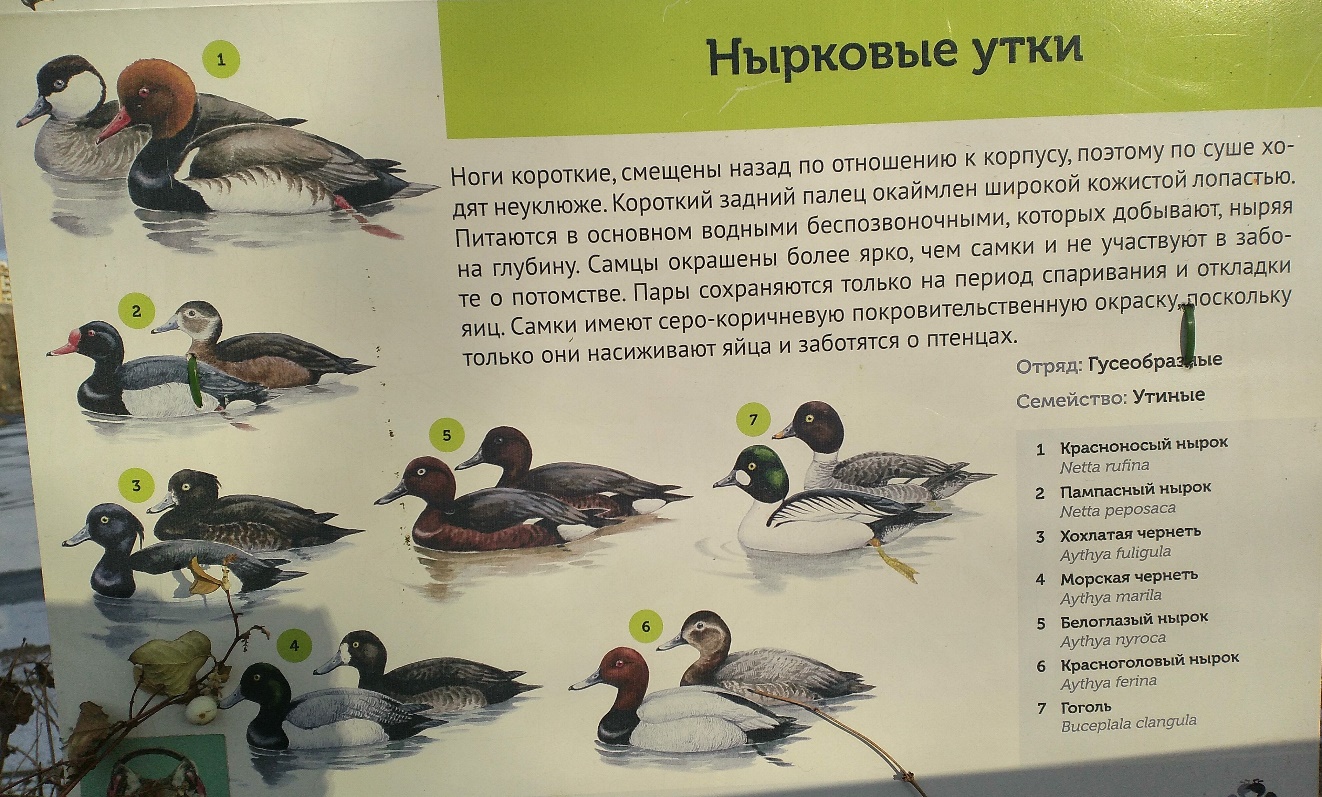 Речные утки: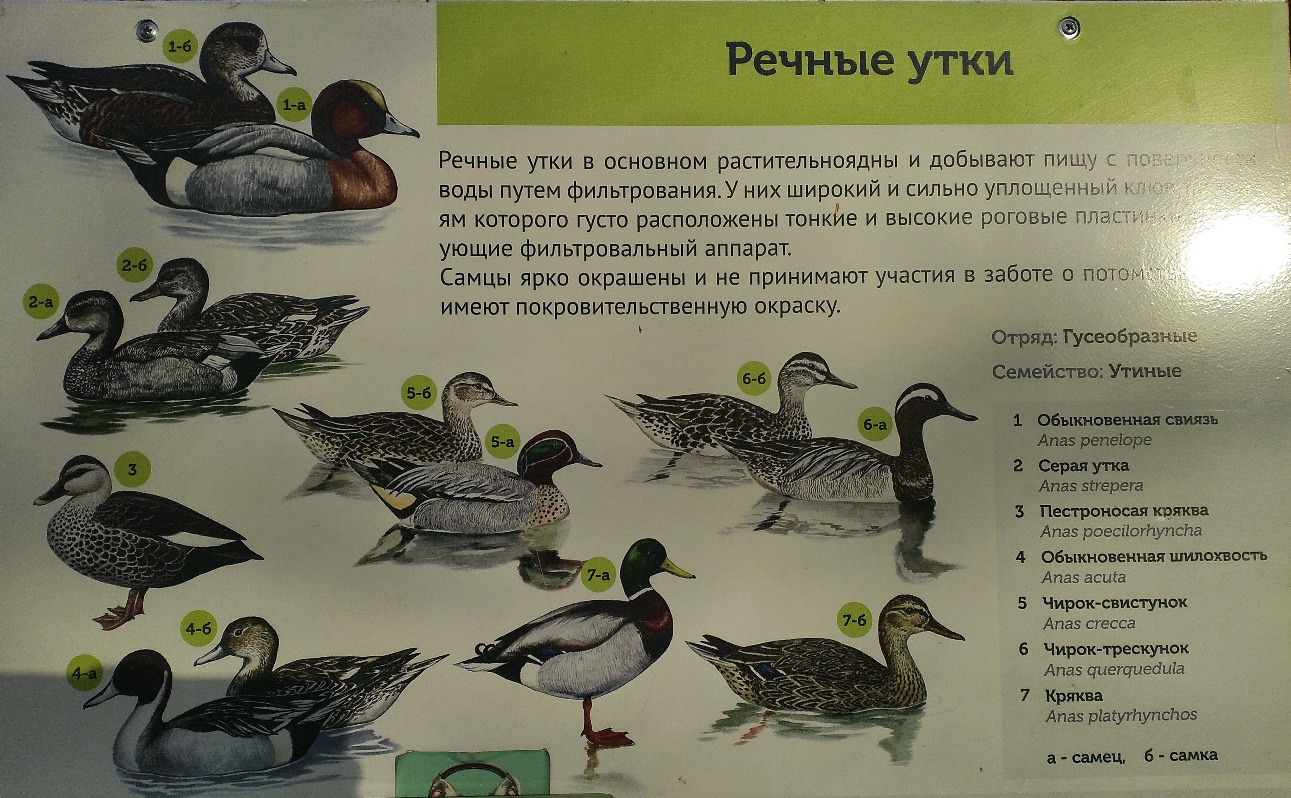 Изучите информацию, заполните схему-классификацию и таблицу. Заполните пустые ячейки таблицы, опираясь на информацию табличек зоопарка. Определите, о каких трёх утках идёт речь.Опираясь на информацию таблицы, впишите в схему названия уток. Схема-классификация уток  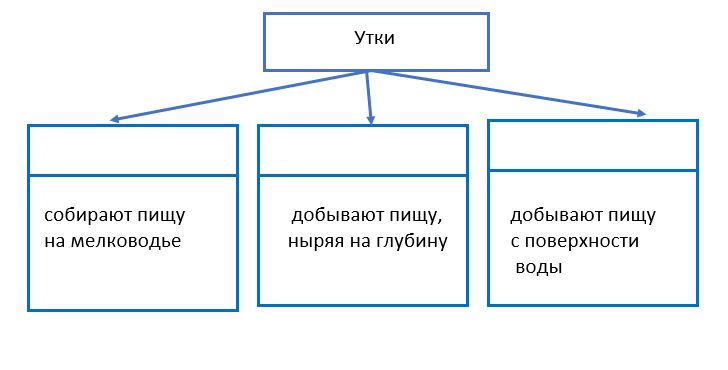 Какой общий признак есть у птиц? Запишите ответ.Ответ: ___________________________________.Для уточнения значения понятия «покровительственная окраска» рассмотрите таблицу. 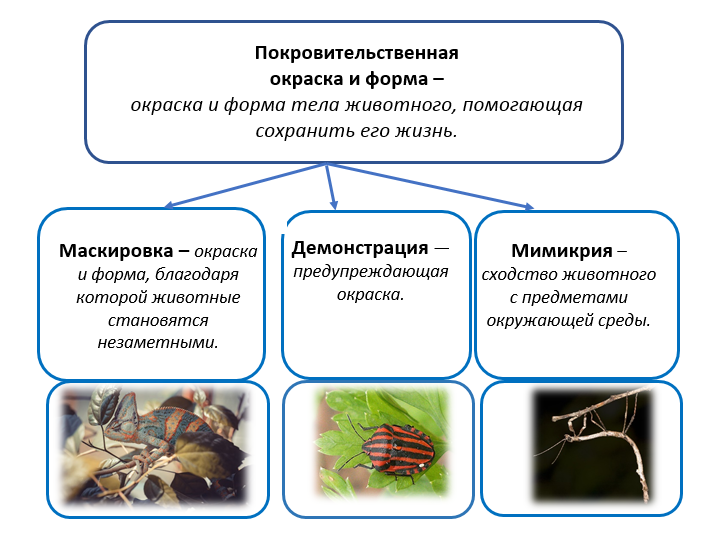 ГусиЗадание 2. Рядом со стендами об утках находится информационная табличка о гусях.  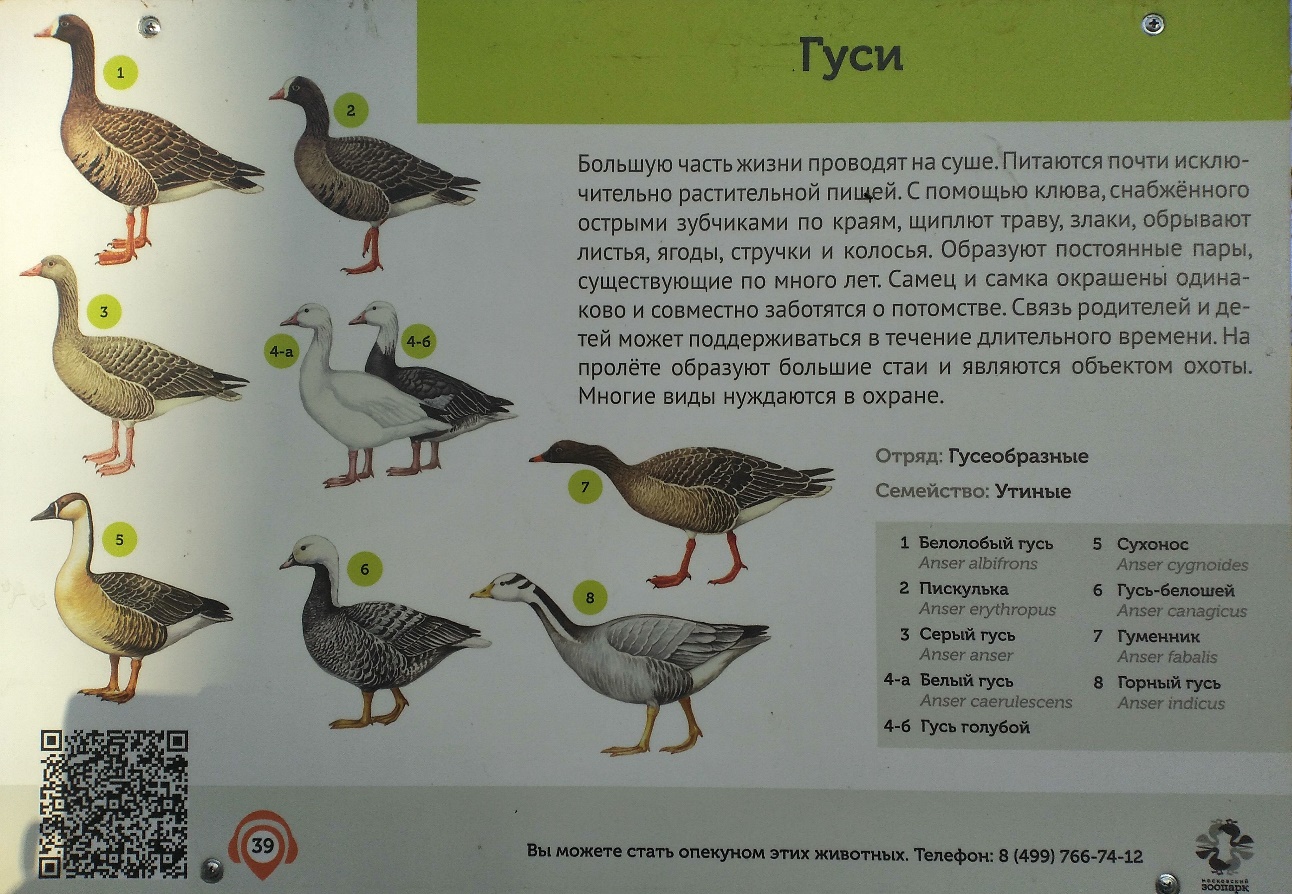 Изучите её. Заполните схему-классификацию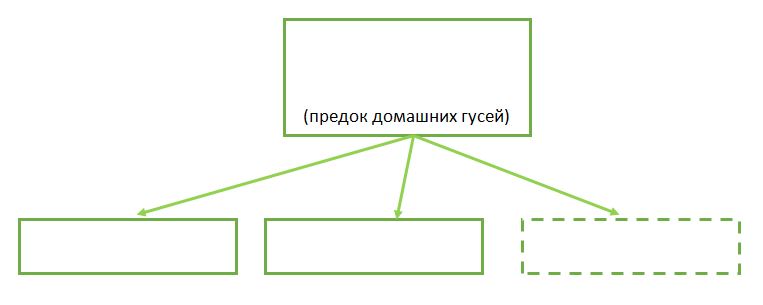 Рассмотрите печатный вариант карты зоопарка. Найдите на карте значок   3. Проложите маршрут к фламинго и начинайте движение по нему. Приготовьте рабочий лист № 3.  Название утокНазвание утокНазвание утокГнездованиеВ норах, промоинах берегов, расщелинахПитаниеРастительноядныеНыряют (+) / не ныряют (-)+ (не часто)Передвижение по сушеходят неуклюжеходят неуклюжеЗабота о потомствеОкрасСамки имеют серо-коричневую покровительст-венную окраску.ярко-рыжая окраска оперенияСамцы ярко окрашены, а самки имеют покровительст-венную окраску.